Почвенная фреза для каменистой земли – серия 0FSS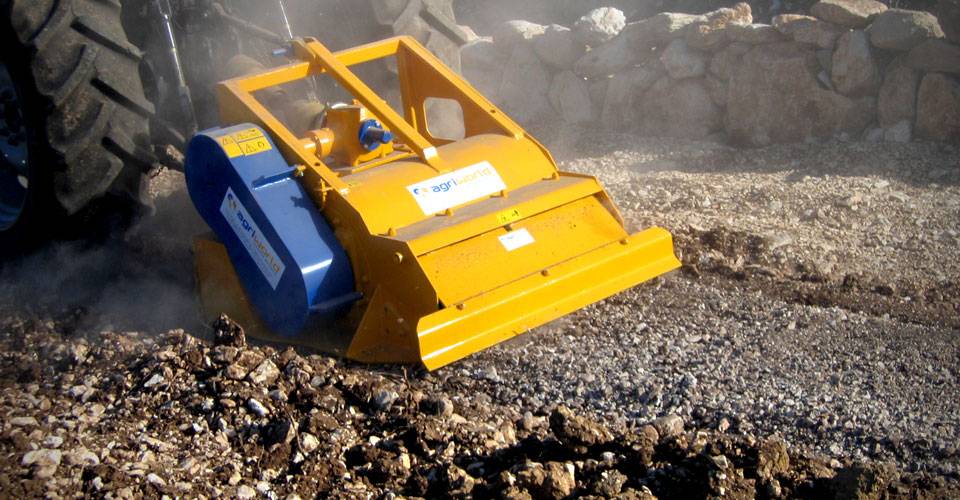 Технические характеристики:Модели0FSS-110.12Необходимая мощность, л.с.60-70рабочая ширина, мм1130 Ширина ротора, мм710рабочая глубина, мм100ВОМ, об/мин540Вес, кг850